january		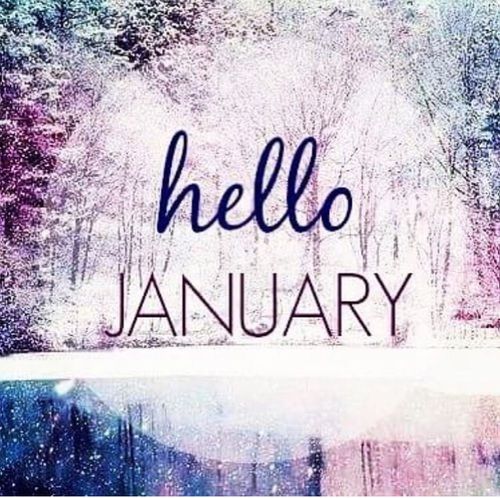 A Fresh Year	Put the past back there; time to move on! The library is geared up, ready to offer new opportunities, new chances for community, and tons of fun stuff to do all year!events at the library

Check our website’s Google calendar or the one below to learn about more events this month.
We look forward to seeing you and thank you for your continued support of the library.
January 2020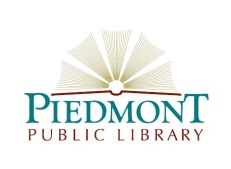 SundayMondayTuesdayWednesdayThursdayFridaySaturday1234
Closed Sun & Mon
Tue: 9am-8pm
Wed: 9am-5pm
Thu: 11am-8pm
Fri: 9am-5pm
Sat: 9am-1pmCLOSEDMother Goose on the Loose
10am
for infants &
Toddlers567891011Storytime 10am
Toddlers & Preschoolers






Music & Movement
10am & 10L45am
Cardinal Homemakers 11am

4H 6:30pm
MGOL 10am
Garden Club 10am12131415161718
Storytime 10am

Mindful Eating
6:30pm


Quilters 10am


Noon: Readers Who Lunch, Women Rowing North


MGOL 10amPaint ‘n Palette 9:30am
Call for details19202122232425
Storytime 10am

Chalk Couture
Call for Details





Quilters 10am







MGOL 10am
262728293031
Storytime 10am


Quilters 10amMGOL 10am